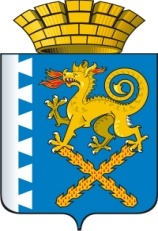 ГЛАВА НОВОЛЯЛИНСКОГО ГОРОДСКОГО ОКРУГАП О С Т А Н О В Л Е Н И Еот  26.05.2017 г.   №  441          г. Новая ЛяляО внесении изменений в постановление главы Новолялинского городского округа от 09.02.2015 г. № 116 «Об утверждении Административного регламента предоставления муниципальной услуги «Исключение     жилых помещений  из числа служебных» ( в ред. от 22.04.2015 г. № 428, от  22.04.2016 г. № 321)В целях приведения  нормативно-правовых актов в соответствие с действующим законодательством,  в  соответствии с Жилищным кодексом Российской Федерации, Федеральными законами от 06.10.2003 г. № 131-ФЗ «Об общих принципах организации местного самоуправления в Российской Федерации», от 27.07.2010 г. № 210-ФЗ «Об организации предоставления государственных и муниципальных услуг»,  руководствуясь Уставом Новолялинского городского округа, ПОСТАНОВЛЯЮ:	1.Внести в постановление главы Новолялинского городского округа  от  09.02.2015 № 116 «Об утверждении Административного регламента предоставления муниципальной услуги «Исключение     жилых помещений  из числа служебных» (в ред. от 22.04.2015 № 428, от 22.04.2016 г. № 321) следующие изменения:	1.1. подпункт 4  пункта 2.6 Раздела 2 Административного регламента исключить. 2.Опубликовать настоящее постановление в «Муниципальном вестнике Новолялинского городского округа» и разместить на официальном сайте администрации Новолялинского городского округа.3.Контроль  исполнения настоящего постановления возложить на заместителя главы администрации  по вопросам ЖКХ, транспорта, строительства и связи Лесникова К.К.Глава  округа							            С.А.Бондаренко